Publicado en Madrid el 16/07/2018 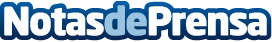 Segguroo, la app que busca el mejor precio para asegurar las compras de tecnología del Amazon Prime DaySegguroo, la aplicación para gestionar seguros de manera fácil, rápida y cómoda, está preparada para ayudar a los usuarios a elegir la mejor póliza para las adquisiciones tecnológicas del Amazon Prime DayDatos de contacto:Belén AndradaNota de prensa publicada en: https://www.notasdeprensa.es/segguroo-la-app-que-busca-el-mejor-precio-para Categorias: Nacional Sociedad Emprendedores E-Commerce Seguros Consumo Dispositivos móviles Innovación Tecnológica http://www.notasdeprensa.es